IV созыв                                                                                                             32- ое заседание                            ҚАРАР                                                                                                               РЕШЕНИЕО признании утратившими силу решения Совета сельского поселения Семилетовский сельсовет муниципального района Дюртюлинский район Республики БашкортостанРассмотрев экспертное заключение на решение Совета сельского поселения Семилетовский сельсовет муниципального района Дюртюлинский район Республики Башкортостан  от 16 апреля 2018года №184 «Об утверждении Положения о муниципальном контроле за сохранностью автомобильных дорог местного значения сельского поселения Семилетовский сельсовет муниципального района Дюртюлинский район Республики Башкортостан»,  Совет сельского поселения Семилетовский сельсовет муниципального района Дюртюлинский район Республики БашкортостанРЕШИЛ:1. Признать утратившим силу решения Совета сельского поселения Семилетовский сельсовет муниципального района Дюртюлинский район Республики Башкортостан - от 16 апреля 2018года №184 «Об утверждении Положения о муниципальном контроле за сохранностью автомобильных дорог местного значения сельского поселения Семилетовский сельсовет муниципального района Дюртюлинский район Республики Башкортостан»,              - от 03.06.2010  №123 «Об   утверждении  порядка  организации  и осуществления муниципального контроля на  территории  сельского  поселения  Семилетовский  сельсовет муниципального района Дюртюлинский район»; 3. Настоящее решение обнародовать на информационном стенде в здании администрации сельского поселения и на официальном сайте в сети «Интернет».5. Контроль за исполнением настоящего решения оставляю за собой.Глава сельского поселения 							  Р.Р. Имаев с. Семилетка12.02.2021г.№32/136Башқортостан  РеспубликаһыДүртөйлөрайоны муниципаль районының Семилетка  ауыл советы ауыл биләмәһе Советы 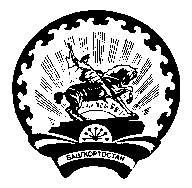 Совет сельского поселения Семилетовский сельсовет муниципального района Дюртюлинский район Республики Башкортостан 